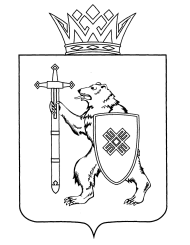 Об установлении коэффициента для определения расходов на обеспечение проведения мероприятий по охране, защите, воспроизводству лесовВ соответствии с частью 5 статьи 76 Лесного кодекса 
Российской Федерации, постановлением Правительства Российской Федерации от 4 декабря . № 1320 «Об утверждении Методики расчета коэффициента для определения расходов на обеспечение проведения мероприятий по охране, защите, воспроизводству лесов», подпунктом
18 пункта 12 Положения о Министерстве природных ресурсов, экологии и охраны окружающей среды Республики Марий Эл, утвержденного постановлением Правительства Республики Марий Эл от 12 февраля 2018 г. № 51 и в целях определения начальной цены предмета аукциона на право заключения договора купли-продажи лесных насаждений, заключаемого с субъектами малого и среднего предпринимательства в соответствии с частью 4 статьи 29.1 Лесного кодекса Российской Федерации п р и к а з ы в а ю:Установить:коэффициент 6,60 для определения расходов на обеспечение проведения мероприятий по охране, защите, воспроизводству лесов, применяемый для расчета начальной цены предмета аукциона по продаже права на заключение договора купли-продажи лесных насаждений, заключаемого с субъектами малого и среднего предпринимательства, 
с объемом древесины лесных насаждений, подлежащим заготовке – 274,72 куб.м., местоположение лесных насаждений: Республика Марий Эл, Алексеевское лесничество, Сотнурское участковое лесничество, Алексеевский лесной участок, квартал 106, выдел 2, делянка 1, площадью 
0,7 га, согласно прилагаемому расчету (приложение 1 к настоящему приказу);коэффициент 5,11 для определения расходов на обеспечение проведения мероприятий по охране, защите, воспроизводству лесов, применяемый для расчета начальной цены предмета аукциона 
по продаже права на заключение договора купли-продажи лесных насаждений, заключаемого с субъектами малого и среднего предпринимательства, с объемом древесины лесных насаждений, подлежащим заготовке – 2735,74 куб.м., местоположение лесных насаждений: Республика Марий Эл, Волжское лесничество, Визимьярское участковое лесничество, квартал 71, выдел 18, делянка 1, площадью 9,1 га, согласно прилагаемому расчету (приложение 2 к настоящему приказу);коэффициент 7,80 для определения расходов на обеспечение проведения мероприятий по охране, защите, воспроизводству лесов, применяемый для расчета начальной цены предмета аукциона 
по продаже права на заключение договора купли-продажи лесных насаждений, заключаемого с субъектами малого и среднего предпринимательства, с объемом древесины лесных насаждений, подлежащим заготовке – 483,78 куб.м., местоположение лесных 
насаждений: Республика Марий Эл, Звениговское лесничество, Нуктужское участковое лесничество, Шелангерский лесной участок, квартал 127, выдел 5, делянка 1, площадью 1,8 га, согласно прилагаемому расчету (приложение 
3 к настоящему приказу);коэффициент 13,32 для определения расходов на обеспечение проведения мероприятий по охране, защите, воспроизводству лесов, применяемый для расчета начальной цены предмета аукциона 
по продаже права на заключение договора купли-продажи лесных насаждений, заключаемого с субъектами малого и среднего предпринимательства, с объемом древесины лесных насаждений, подлежащим заготовке – 330,29 куб.м., местоположение лесных 
насаждений: Республика Марий Эл, Килемарское лесничество, Килемарское участковое лесничество, квартал 96, выдел 31, делянка 1, площадью 1,7 га, согласно прилагаемому расчету (приложение 4 к настоящему приказу);коэффициент 8,27 для определения расходов на обеспечение проведения мероприятий по охране, защите, воспроизводству лесов, применяемый для расчета начальной цены предмета аукциона по продаже права на заключение договора купли-продажи лесных насаждений, заключаемого с субъектами малого и среднего предпринимательства, 
с объемом древесины лесных насаждений, подлежащим заготовке - 
1310,61 куб.м., местоположение лесных насаждений: Республика Марий Эл, Моркинское лесничество, Зеленогорское участковое лесничество, квартал 63, выдел 1, делянка 1, площадью 5,73 га, согласно прилагаемому расчету (приложение 5 к настоящему приказу);коэффициент 5,26 для определения расходов на обеспечение проведения мероприятий по охране, защите, воспроизводству лесов, применяемый для расчета начальной цены предмета аукциона 
по продаже права на заключение договора купли-продажи лесных насаждений, заключаемого с субъектами малого и среднего предпринимательства, с объемом древесины лесных насаждений, подлежащим заготовке – 2170,56 куб.м., местоположение лесных насаждений: Республика Марий Эл, Оршанское лесничество, Шулкинское участковое лесничество, Оршанский лесной участок, квартал 93, выдел 1, делянка 1, площадью 6,5 га, согласно прилагаемому расчету (приложение 
6 к настоящему приказу);	2. Контроль за исполнением настоящего приказа возложить 
на заместителя министра, курирующего полномочия Министерства в области лесных отношений.И.о. министра                                                                                       А.Н.КиселевПриложение 1к приказу Министерства природных ресурсов, экологии и охраны окружающей среды Республики Марий Эл от        сентября 2022 г. № РАСЧЕТ коэффициента для определения расходов на обеспечение проведения мероприятий по охране, 
защите и воспроизводству лесов, применяемого для расчета начальной цены предмета аукциона по продаже права
на заключение договора купли-продажи лесных насаждений, заключаемого с субъектами малого и среднего предпринимательства, с объемом древесины лесных насаждений, подлежащим заготовке – 
274,72 куб.м., местоположение лесных насаждений: Республика Марий Эл, Алексеевское лесничество, Сотнурское участковое лесничество, Алексеевский лесной участок, квартал 106, выдел 2, делянка 1, площадью 0,7 га.Форма рубки: сплошная рубка спелых и перестойных лесных насаждений* Минимальный размер платы по договору купли-продажи лесных насаждений, заключаемому с субъектами малого и среднего предпринимательства, рассчитан на основании Ставок платы за единицу объема лесных ресурсов и ставках платы за единицу площади лесного участка, находящегося в федеральной собственности, утвержденных постановлением Правительства РФ 
от 22.05.2007 № 310 «О ставках платы за единицу объема лесных ресурсов и ставках платы за единицу площади лесного участка, находящегося в федеральной собственности» (таблица 1) с учетом коэффициента на 2022 год – 2,83 согласно постановлению Правительства РФ от 12.10.2019 № 1318 «О применении в 2021 - 2023 годах коэффициентов к ставкам платы за единицу объема лесных ресурсов и ставкам платы за единицу площади лесного участка, находящегося в федеральной собственности».Приложение 2к приказу Министерства природных ресурсов, экологии и охраны окружающей среды Республики Марий Эл от        сентября 2022 г. № РАСЧЕТ коэффициента для определения расходов на обеспечение проведения мероприятий по охране, 
защите и воспроизводству лесов, применяемого для расчета начальной цены предмета аукциона по продаже права
на заключение договора купли-продажи лесных насаждений, заключаемого с субъектами малого и среднего предпринимательства, с объемом древесины лесных насаждений, подлежащим заготовке – 
2735,74 куб.м., местоположение лесных насаждений: Республика Марий Эл, Волжское лесничество, Визимьярское участковое лесничество, квартал 71, выдел 18, делянка 1, площадью 9,1 га.Форма рубки: сплошная рубка спелых и перестойных лесных насаждений* Минимальный размер платы по договору купли-продажи лесных насаждений, заключаемому с субъектами малого и среднего предпринимательства, рассчитан на основании Ставок платы за единицу объема лесных ресурсов и ставках платы за единицу площади лесного участка, находящегося в федеральной собственности, утвержденных постановлением Правительства РФ 
от 22.05.2007 № 310 «О ставках платы за единицу объема лесных ресурсов и ставках платы за единицу площади лесного участка, находящегося в федеральной собственности» (таблица 1) с учетом коэффициента на 2022 год – 2,83 согласно постановлению Правительства РФ от 12.10.2019 № 1318 «О применении в 2021 - 2023 годах коэффициентов к ставкам платы за единицу объема лесных ресурсов и ставкам платы за единицу площади лесного участка, находящегося в федеральной собственности».Приложение 3к приказу Министерства природных ресурсов, экологии и охраны окружающей среды Республики Марий Эл от        сентября 2022 г. № РАСЧЕТ коэффициента для определения расходов на обеспечение проведения мероприятий по охране, 
защите и воспроизводству лесов, применяемого для расчета начальной цены предмета аукциона по продаже права
на заключение договора купли-продажи лесных насаждений, заключаемого с субъектами малого и среднего предпринимательства, с объемом древесины лесных насаждений, подлежащим заготовке – 
483,78 куб.м., местоположение лесных насаждений: Республика Марий Эл, Звениговское лесничество, Нуктужское участковое лесничество, Шелангерский лесной участок, квартал 127, выдел 5, делянка 1, площадью 1,8 гаФорма рубки: сплошная рубка спелых и перестойных лесных насаждений* Минимальный размер платы по договору купли-продажи лесных насаждений, заключаемому с субъектами малого и среднего предпринимательства, рассчитан на основании Ставок платы за единицу объема лесных ресурсов и ставках платы за единицу площади лесного участка, находящегося в федеральной собственности, утвержденных постановлением Правительства РФ 
от 22.05.2007 № 310 «О ставках платы за единицу объема лесных ресурсов и ставках платы за единицу площади лесного участка, находящегося в федеральной собственности» (таблица 1) с учетом коэффициента на 2022 год – 2,83 согласно постановлению Правительства РФ от 12.10.2019 № 1318 «О применении в 2021 - 2023 годах коэффициентов к ставкам платы за единицу объема лесных ресурсов и ставкам платы за единицу площади лесного участка, находящегося в федеральной собственности».Приложение 4к приказу Министерства природных ресурсов, экологии и охраны окружающей среды Республики Марий Эл от        сентября 2022 г. № РАСЧЕТ коэффициента для определения расходов на обеспечение проведения мероприятий по охране, 
защите и воспроизводству лесов, применяемого для расчета начальной цены предмета аукциона по продаже права
на заключение договора купли-продажи лесных насаждений, заключаемого с субъектами малого и среднего предпринимательства, с объемом древесины лесных насаждений, подлежащим заготовке – 
330,29 куб.м., местоположение лесных насаждений: Республика Марий Эл, Килемарское лесничество, Килемарское участковое лесничество, квартал 96, выдел 31, делянка 1, площадью 1,7 гаФорма рубки: сплошная рубка спелых и перестойных лесных насаждений* Минимальный размер платы по договору купли-продажи лесных насаждений, заключаемому с субъектами малого и среднего предпринимательства, рассчитан на основании Ставок платы за единицу объема лесных ресурсов и ставках платы за единицу площади лесного участка, находящегося в федеральной собственности, утвержденных постановлением Правительства РФ 
от 22.05.2007 № 310 «О ставках платы за единицу объема лесных ресурсов и ставках платы за единицу площади лесного участка, находящегося в федеральной собственности» (таблица 1) с учетом коэффициента на 2022 год – 2,83 согласно постановлению Правительства РФ от 12.10.2019 № 1318 «О применении в 2021 - 2023 годах коэффициентов к ставкам платы за единицу объема лесных ресурсов и ставкам платы за единицу площади лесного участка, находящегося в федеральной собственности».Приложение 5к приказу Министерства природных ресурсов, экологии и охраны окружающей среды Республики Марий Эл от        сентября 2022 г. № РАСЧЕТ коэффициента для определения расходов на обеспечение проведения мероприятий по охране, 
защите и воспроизводству лесов, применяемого для расчета начальной цены предмета аукциона по продаже права
на заключение договора купли-продажи лесных насаждений, заключаемого с субъектами малого и среднего предпринимательства, с объемом древесины лесных насаждений, подлежащим заготовке – 
1310,61 куб.м., местоположение лесных насаждений: Республика Марий Эл, Моркинское лесничество, Зеленогорское участковое лесничество, квартал 63, выдел 1, делянка 1, площадью 5,73 гаФорма рубки: сплошная рубка спелых и перестойных лесных насаждений* Минимальный размер платы по договору купли-продажи лесных насаждений, заключаемому с субъектами малого и среднего предпринимательства, рассчитан на основании Ставок платы за единицу объема лесных ресурсов и ставках платы за единицу площади лесного участка, находящегося в федеральной собственности, утвержденных постановлением Правительства РФ 
от 22.05.2007 № 310 «О ставках платы за единицу объема лесных ресурсов и ставках платы за единицу площади лесного участка, находящегося в федеральной собственности» (таблица 1) с учетом коэффициента на 2022 год – 2,83 согласно постановлению Правительства РФ от 12.10.2019 № 1318 «О применении в 2021 - 2023 годах коэффициентов к ставкам платы за единицу объема лесных ресурсов и ставкам платы за единицу площади лесного участка, находящегося в федеральной собственности».Приложение 6к приказу Министерства природных ресурсов, экологии и охраны окружающей среды Республики Марий Эл от        сентября 2022 г. № РАСЧЕТ коэффициента для определения расходов на обеспечение проведения мероприятий по охране, 
защите и воспроизводству лесов, применяемого для расчета начальной цены предмета аукциона по продаже права
на заключение договора купли-продажи лесных насаждений, заключаемого с субъектами малого и среднего предпринимательства, с объемом древесины лесных насаждений, подлежащим заготовке – 
2170,56 куб.м., местоположение лесных насаждений: Республика Марий Эл, Оршанское лесничество, Шулкинское участковое лесничество, Оршанский лесной участок, квартал 93, выдел 1, делянка 1, площадью 6,5 гаФорма рубки: сплошная рубка спелых и перестойных лесных насаждений* Минимальный размер платы по договору купли-продажи лесных насаждений, заключаемому с субъектами малого и среднего предпринимательства, рассчитан на основании Ставок платы за единицу объема лесных ресурсов и ставках платы за единицу площади лесного участка, находящегося в федеральной собственности, утвержденных постановлением Правительства РФ 
от 22.05.2007 № 310 «О ставках платы за единицу объема лесных ресурсов и ставках платы за единицу площади лесного участка, находящегося в федеральной собственности» (таблица 1) с учетом коэффициента на 2022 год – 2,83 согласно постановлению Правительства РФ от 12.10.2019 № 1318 «О применении в 2021 - 2023 годах коэффициентов к ставкам платы за единицу объема лесных ресурсов и ставкам платы за единицу площади лесного участка, находящегося в федеральной собственности».МАРИЙ ЭЛ РЕСПУБЛИКЫН ПЎРТЎС ПОЯНЛЫК, ЭКОЛОГИЙ ДА ЙЫРВЕЛЫМ АРАЛЫМЕ ШОТЫШТО МИНИСТЕРСТВЫЖЕМИНИСТЕРСТВО ПРИРОДНЫХ РЕСУРСОВ, ЭКОЛОГИИ И ОХРАНЫ ОКРУЖАЮЩЕЙ СРЕДЫ РЕСПУБЛИКИ МАРИЙ ЭЛШЎДЫКШЎДЫКПРИКАЗПРИКАЗот          сентября 2022 г.№ Наименование коэффициентаОбъем работЕд. изм.Нормативные затраты на ед. работы, рублейНормативные затраты на весь объем работ, рублейМинимальный размер платы по договору купли-продажи лесных насаждений, рублейРазмер коэффициента1234567К1 - коэффициент для определения расходов на обеспечение выполнения подготовительных работ:1,24отвод лесосек под сплошные рубки0,7га3 416,892 391,8227 935,44отвод лесосек под рубки ухода в молодняках (отвод под осветление)0,7га3 090,992 163,6927 935,441234567отвод лесосек под рубки ухода в молодняках (отвод под прочистку)0,7га3 090,992 163,6927 935,44таксация лесосек0,7га0,0027 935,44К2 - коэффициент для определения расходов на обеспечение проведения мероприятий по охране лесов:1,43устройство противопожарных минерализованных полос0,4285км2 246,10962,4527 935,44прочистка противопожарных минерализованных полос и их обновление4,7135км2 321,9310 944,4227 935,44К3 - коэффициент для определения расходов на обеспечение проведения мероприятий по защите лесов1,00очистка леса от захламленияга27 935,44К4 - коэффициент для определения расходов на обеспечение проведения мероприятий по воспроизводству лесов:5,93обработка почвы под лесные культуры на всем участке (сплошная обработка) или на его части (частичная обработка) механическим, химическими или огневым способами (участки без пней)0,7га3 974,892 782,4227 935,44подготовка лесных участков для создания лесных культур путем сплошной или полосной (частичной) расчистки площади от валежника, камней, нежелательной древесной растительности, мелких пней, стволов усохших деревьев0,7га5 564,223 894,9527 935,44искусственное лесовосстановление путем посадки сеянцев, саженцев с закрытой корневой системой0,7га106 714,4674 700,1227 935,441234567агротехнический уход за лесными культурами путем рыхления почвы с одновременным уничтожением травянистой и древесной растительности (участки с пнями)6,3га6 705,8142 246,6027 935,44рубки осветления, проводимые в целях ухода за лесами0,7га8 740,576 118,4027 935,44рубки прочистки, проводимые в целях ухода за лесами0,7га11 572,758 100,9327 935,44Коэффициент для определения расходов на обеспечение проведения мероприятий по охране, защите и воспроизводству лесов рассчитан по формуле: К = (К1 + К2 + К3 + К4) - (n - 1) и составляет 6,6 (1,24+1,43+1,00+5,93)-(4-1).Коэффициент для определения расходов на обеспечение проведения мероприятий по охране, защите и воспроизводству лесов рассчитан по формуле: К = (К1 + К2 + К3 + К4) - (n - 1) и составляет 6,6 (1,24+1,43+1,00+5,93)-(4-1).Коэффициент для определения расходов на обеспечение проведения мероприятий по охране, защите и воспроизводству лесов рассчитан по формуле: К = (К1 + К2 + К3 + К4) - (n - 1) и составляет 6,6 (1,24+1,43+1,00+5,93)-(4-1).Коэффициент для определения расходов на обеспечение проведения мероприятий по охране, защите и воспроизводству лесов рассчитан по формуле: К = (К1 + К2 + К3 + К4) - (n - 1) и составляет 6,6 (1,24+1,43+1,00+5,93)-(4-1).Коэффициент для определения расходов на обеспечение проведения мероприятий по охране, защите и воспроизводству лесов рассчитан по формуле: К = (К1 + К2 + К3 + К4) - (n - 1) и составляет 6,6 (1,24+1,43+1,00+5,93)-(4-1).Коэффициент для определения расходов на обеспечение проведения мероприятий по охране, защите и воспроизводству лесов рассчитан по формуле: К = (К1 + К2 + К3 + К4) - (n - 1) и составляет 6,6 (1,24+1,43+1,00+5,93)-(4-1).Коэффициент для определения расходов на обеспечение проведения мероприятий по охране, защите и воспроизводству лесов рассчитан по формуле: К = (К1 + К2 + К3 + К4) - (n - 1) и составляет 6,6 (1,24+1,43+1,00+5,93)-(4-1).Наименование коэффициентаОбъем работЕд. изм.Нормативные затраты на ед. работы, рублейНормативные затраты на весь объем работ, рублейМинимальный размер платы по договору купли-продажи лесных насаждений, рублейРазмер коэффициента1234567К1 - коэффициент для определения расходов на обеспечение выполнения подготовительных работ:1,18отвод лесосек под сплошные рубки9,1га3 416,8931 093,70472 199,26отвод лесосек под рубки ухода в молодняках (отвод под осветление)9,1га3 090,9928 128,01472 199,261234567отвод лесосек под рубки ухода в молодняках (отвод под прочистку)9,1га3 090,9928 128,01472 199,26таксация лесосек9,1га0,00472 199,26К2 - коэффициент для определения расходов на обеспечение проведения мероприятий по охране лесов:1,14устройство противопожарных минерализованных полос2,408км2 246,105 408,61472 199,26прочистка противопожарных минерализованных полос и их обновление26,488км2 321,9361 503,28472 199,26К3 - коэффициент для определения расходов на обеспечение проведения мероприятий по защите лесов1,00очистка леса от захламленияга472 199,26К4 - коэффициент для определения расходов на обеспечение проведения мероприятий по воспроизводству лесов:4,79обработка почвы под лесные культуры на всем участке (сплошная обработка) или на его части (частичная обработка) механическим, химическими или огневым способами (участки без пней)9,1га3 974,8936 171,50472 199,26подготовка лесных участков для создания лесных культур путем сплошной или полосной (частичной) расчистки площади от валежника, камней, нежелательной древесной растительности, мелких пней, стволов усохших деревьев9,1га5 564,2250 634,40472 199,26искусственное лесовосстановление путем посадки сеянцев, саженцев с закрытой корневой системой9,1га106 714,46971 101,59472 199,261234567агротехнический уход за лесными культурами путем рыхления почвы с одновременным уничтожением травянистой и древесной растительности (участки с пнями)81,9га6 705,81549 205,84472 199,26рубки осветления, проводимые в целях ухода за лесами9,1га8 740,5779 539,19472 199,26рубки прочистки, проводимые в целях ухода за лесами9,1га11 572,75105 312,03472 199,26Коэффициент для определения расходов на обеспечение проведения мероприятий по охране, защите и воспроизводству лесов рассчитан по формуле: К = (К1 + К2 + К3 + К4) - (n - 1) и составляет 5,11 (1,18+1,14+1,00+4,79)-(4-1).Коэффициент для определения расходов на обеспечение проведения мероприятий по охране, защите и воспроизводству лесов рассчитан по формуле: К = (К1 + К2 + К3 + К4) - (n - 1) и составляет 5,11 (1,18+1,14+1,00+4,79)-(4-1).Коэффициент для определения расходов на обеспечение проведения мероприятий по охране, защите и воспроизводству лесов рассчитан по формуле: К = (К1 + К2 + К3 + К4) - (n - 1) и составляет 5,11 (1,18+1,14+1,00+4,79)-(4-1).Коэффициент для определения расходов на обеспечение проведения мероприятий по охране, защите и воспроизводству лесов рассчитан по формуле: К = (К1 + К2 + К3 + К4) - (n - 1) и составляет 5,11 (1,18+1,14+1,00+4,79)-(4-1).Коэффициент для определения расходов на обеспечение проведения мероприятий по охране, защите и воспроизводству лесов рассчитан по формуле: К = (К1 + К2 + К3 + К4) - (n - 1) и составляет 5,11 (1,18+1,14+1,00+4,79)-(4-1).Коэффициент для определения расходов на обеспечение проведения мероприятий по охране, защите и воспроизводству лесов рассчитан по формуле: К = (К1 + К2 + К3 + К4) - (n - 1) и составляет 5,11 (1,18+1,14+1,00+4,79)-(4-1).Коэффициент для определения расходов на обеспечение проведения мероприятий по охране, защите и воспроизводству лесов рассчитан по формуле: К = (К1 + К2 + К3 + К4) - (n - 1) и составляет 5,11 (1,18+1,14+1,00+4,79)-(4-1).Наименование коэффициентаОбъем работЕд. изм.Нормативные затраты на ед. работы, рублейНормативные затраты на весь объем работ, рублейМинимальный размер платы по договору купли-продажи лесных насаждений, рублейРазмер коэффициента1234567К1 - коэффициент для определения расходов на обеспечение выполнения подготовительных работ:1,30отвод лесосек под сплошные рубки1,8га3 416,896 150,4057 169,80отвод лесосек под рубки ухода в молодняках (отвод под осветление)1,8га3 090,995 563,7857 169,801234567отвод лесосек под рубки ухода в молодняках (отвод под прочистку)1,8га3 090,995 563,7857 169,80таксация лесосек1,8га0,0057 169,80К2 - коэффициент для определения расходов на обеспечение проведения мероприятий по охране лесов:1,30устройство противопожарных минерализованных полос0,6195км2 246,101 391,4657 169,80прочистка противопожарных минерализованных полос и их обновление6,8145км2 321,9315 822,7957 169,80К3 - коэффициент для определения расходов на обеспечение проведения мероприятий по защите лесов1,00очистка леса от захламленияга57 169,80К4 - коэффициент для определения расходов на обеспечение проведения мероприятий по воспроизводству лесов:7,20обработка почвы под лесные культуры на всем участке (сплошная обработка) или на его части (частичная обработка) механическим, химическими или огневым способами (участки без пней)1,8га3 974,897 154,8057 169,80подготовка лесных участков для создания лесных культур путем сплошной или полосной (частичной) расчистки площади от валежника, камней, нежелательной древесной растительности, мелких пней, стволов усохших деревьев1,8га5 564,2210 015,6057 169,80искусственное лесовосстановление путем посадки сеянцев, саженцев с закрытой корневой системой1,8га106 714,46192 086,0357 169,801234567агротехнический уход за лесными культурами путем рыхления почвы с одновременным уничтожением травянистой и древесной растительности (участки с пнями)16,2га6 705,81108 634,1257 169,80рубки осветления, проводимые в целях ухода за лесами1,8га8 740,5715 733,0357 169,80рубки прочистки, проводимые в целях ухода за лесами1,8га11 572,7520 830,9557 169,80Коэффициент для определения расходов на обеспечение проведения мероприятий по охране, защите и воспроизводству лесов рассчитан по формуле: К = (К1 + К2 + К3 + К4) - (n - 1) и составляет 7,80 (1,30+1,30+1,00+7,20)-(4-1).Коэффициент для определения расходов на обеспечение проведения мероприятий по охране, защите и воспроизводству лесов рассчитан по формуле: К = (К1 + К2 + К3 + К4) - (n - 1) и составляет 7,80 (1,30+1,30+1,00+7,20)-(4-1).Коэффициент для определения расходов на обеспечение проведения мероприятий по охране, защите и воспроизводству лесов рассчитан по формуле: К = (К1 + К2 + К3 + К4) - (n - 1) и составляет 7,80 (1,30+1,30+1,00+7,20)-(4-1).Коэффициент для определения расходов на обеспечение проведения мероприятий по охране, защите и воспроизводству лесов рассчитан по формуле: К = (К1 + К2 + К3 + К4) - (n - 1) и составляет 7,80 (1,30+1,30+1,00+7,20)-(4-1).Коэффициент для определения расходов на обеспечение проведения мероприятий по охране, защите и воспроизводству лесов рассчитан по формуле: К = (К1 + К2 + К3 + К4) - (n - 1) и составляет 7,80 (1,30+1,30+1,00+7,20)-(4-1).Коэффициент для определения расходов на обеспечение проведения мероприятий по охране, защите и воспроизводству лесов рассчитан по формуле: К = (К1 + К2 + К3 + К4) - (n - 1) и составляет 7,80 (1,30+1,30+1,00+7,20)-(4-1).Коэффициент для определения расходов на обеспечение проведения мероприятий по охране, защите и воспроизводству лесов рассчитан по формуле: К = (К1 + К2 + К3 + К4) - (n - 1) и составляет 7,80 (1,30+1,30+1,00+7,20)-(4-1).Наименование коэффициентаОбъем работЕд. изм.Нормативные затраты на ед. работы, рублейНормативные затраты на весь объем работ, рублейМинимальный размер платы по договору купли-продажи лесных насаждений, рублейРазмер коэффициента1234567К1 - коэффициент для определения расходов на обеспечение выполнения подготовительных работ:1,53отвод лесосек под сплошные рубки1,7га3 416,895 808,7130 658,28отвод лесосек под рубки ухода в молодняках (отвод под осветление)1,7га3 090,995 254,6830 658,281234567отвод лесосек под рубки ухода в молодняках (отвод под прочистку)1,7га3 090,995 254,6830 658,28таксация лесосек1,7га0,0030 658,28К2 - коэффициент для определения расходов на обеспечение проведения мероприятий по охране лесов:1,87устройство противопожарных минерализованных полос0,963км2 246,102 162,9930 658,28прочистка противопожарных минерализованных полос и их обновление10,593км2 321,9324 596,2030 658,28К3 - коэффициент для определения расходов на обеспечение проведения мероприятий по защите лесов1,00очистка леса от захламленияга30 658,28К4 - коэффициент для определения расходов на обеспечение проведения мероприятий по воспроизводству лесов:11,92обработка почвы под лесные культуры на всем участке (сплошная обработка) или на его части (частичная обработка) механическим, химическими или огневым способами (участки без пней)1,7га3 974,896 757,3130 658,28подготовка лесных участков для создания лесных культур путем сплошной или полосной (частичной) расчистки площади от валежника, камней, нежелательной древесной растительности, мелких пней, стволов усохших деревьев1,7га5 564,229 459,1730 658,28искусственное лесовосстановление путем посадки сеянцев, саженцев с закрытой корневой системой1,7га106 714,46181 414,5830 658,281234567агротехнический уход за лесными культурами путем рыхления почвы с одновременным уничтожением травянистой и древесной растительности (участки с пнями)15,3га6 705,81102 598,8930 658,28рубки осветления, проводимые в целях ухода за лесами1,7га8 740,5714 858,9730 658,28рубки прочистки, проводимые в целях ухода за лесами1,7га11 572,7519 673,6830 658,28Коэффициент для определения расходов на обеспечение проведения мероприятий по охране, защите и воспроизводству лесов рассчитан по формуле: К = (К1 + К2 + К3 + К4) - (n - 1) и составляет 13,32 (1,53+1,87+1,00+11,92)-(4-1).Коэффициент для определения расходов на обеспечение проведения мероприятий по охране, защите и воспроизводству лесов рассчитан по формуле: К = (К1 + К2 + К3 + К4) - (n - 1) и составляет 13,32 (1,53+1,87+1,00+11,92)-(4-1).Коэффициент для определения расходов на обеспечение проведения мероприятий по охране, защите и воспроизводству лесов рассчитан по формуле: К = (К1 + К2 + К3 + К4) - (n - 1) и составляет 13,32 (1,53+1,87+1,00+11,92)-(4-1).Коэффициент для определения расходов на обеспечение проведения мероприятий по охране, защите и воспроизводству лесов рассчитан по формуле: К = (К1 + К2 + К3 + К4) - (n - 1) и составляет 13,32 (1,53+1,87+1,00+11,92)-(4-1).Коэффициент для определения расходов на обеспечение проведения мероприятий по охране, защите и воспроизводству лесов рассчитан по формуле: К = (К1 + К2 + К3 + К4) - (n - 1) и составляет 13,32 (1,53+1,87+1,00+11,92)-(4-1).Коэффициент для определения расходов на обеспечение проведения мероприятий по охране, защите и воспроизводству лесов рассчитан по формуле: К = (К1 + К2 + К3 + К4) - (n - 1) и составляет 13,32 (1,53+1,87+1,00+11,92)-(4-1).Коэффициент для определения расходов на обеспечение проведения мероприятий по охране, защите и воспроизводству лесов рассчитан по формуле: К = (К1 + К2 + К3 + К4) - (n - 1) и составляет 13,32 (1,53+1,87+1,00+11,92)-(4-1).Наименование коэффициентаОбъем работЕд. изм.Нормативные затраты на ед. работы, рублейНормативные затраты на весь объем работ, рублейМинимальный размер платы по договору купли-продажи лесных насаждений, рублейРазмер коэффициента1234567К1 - коэффициент для определения расходов на обеспечение выполнения подготовительных работ:1,33отвод лесосек под сплошные рубки5,73га3 416,8919 578,78168 764,21отвод лесосек под рубки ухода в молодняках (отвод под осветление)5,73га3 090,9917 711,37168 764,21отвод лесосек под рубки ухода в молодняках (отвод под прочистку)5,73га3 090,9917 711,37168 764,211234567таксация лесосек5,73га0,00168 764,21К2 - коэффициент для определения расходов на обеспечение проведения мероприятий по охране лесов:1,25устройство противопожарных минерализованных полос1,501км2 246,103 371,40168 764,21прочистка противопожарных минерализованных полос и их обновление16,511км2 321,9338 337,39168 764,21К3 - коэффициент для определения расходов на обеспечение проведения мероприятий по защите лесов1,00очистка леса от захламленияга168 764,21К4 - коэффициент для определения расходов на обеспечение проведения мероприятий по воспроизводству лесов:7,69обработка почвы под лесные культуры на всем участке (сплошная обработка) или на его части (частичная обработка) механическим, химическими или огневым способами (участки без пней)5,73га3 974,8922 776,12168 764,21подготовка лесных участков для создания лесных культур путем сплошной или полосной (частичной) расчистки площади от валежника, камней, нежелательной древесной растительности, мелких пней, стволов усохших деревьев5,73га5 564,2231 882,98168 764,21искусственное лесовосстановление путем посадки сеянцев, саженцев с закрытой корневой системой5,73га106 714,46611 473,86168 764,211234567агротехнический уход за лесными культурами путем рыхления почвы с одновременным уничтожением травянистой и древесной растительности (участки с пнями)51,57га6 705,81345 818,62168 764,21рубки осветления, проводимые в целях ухода за лесами5,73га8 740,5750 083,47168 764,21рубки прочистки, проводимые в целях ухода за лесами5,73га11 572,7566 311,86168 764,21Коэффициент для определения расходов на обеспечение проведения мероприятий по охране, защите и воспроизводству лесов рассчитан по формуле: К = (К1 + К2 + К3 + К4) - (n - 1) и составляет 8,27 (1,33+1,25+1,00+7,69)-(4-1).Коэффициент для определения расходов на обеспечение проведения мероприятий по охране, защите и воспроизводству лесов рассчитан по формуле: К = (К1 + К2 + К3 + К4) - (n - 1) и составляет 8,27 (1,33+1,25+1,00+7,69)-(4-1).Коэффициент для определения расходов на обеспечение проведения мероприятий по охране, защите и воспроизводству лесов рассчитан по формуле: К = (К1 + К2 + К3 + К4) - (n - 1) и составляет 8,27 (1,33+1,25+1,00+7,69)-(4-1).Коэффициент для определения расходов на обеспечение проведения мероприятий по охране, защите и воспроизводству лесов рассчитан по формуле: К = (К1 + К2 + К3 + К4) - (n - 1) и составляет 8,27 (1,33+1,25+1,00+7,69)-(4-1).Коэффициент для определения расходов на обеспечение проведения мероприятий по охране, защите и воспроизводству лесов рассчитан по формуле: К = (К1 + К2 + К3 + К4) - (n - 1) и составляет 8,27 (1,33+1,25+1,00+7,69)-(4-1).Коэффициент для определения расходов на обеспечение проведения мероприятий по охране, защите и воспроизводству лесов рассчитан по формуле: К = (К1 + К2 + К3 + К4) - (n - 1) и составляет 8,27 (1,33+1,25+1,00+7,69)-(4-1).Коэффициент для определения расходов на обеспечение проведения мероприятий по охране, защите и воспроизводству лесов рассчитан по формуле: К = (К1 + К2 + К3 + К4) - (n - 1) и составляет 8,27 (1,33+1,25+1,00+7,69)-(4-1).Наименование коэффициентаОбъем работЕд. изм.Нормативные затраты на ед. работы, рублейНормативные затраты на весь объем работ, рублейМинимальный размер платы по договору купли-продажи лесных насаждений, рублейРазмер коэффициента1234567К1 - коэффициент для определения расходов на обеспечение выполнения подготовительных работ:1,19отвод лесосек под сплошные рубки6,5га3 416,8922 209,79324 052,53отвод лесосек под рубки ухода в молодняках (отвод под осветление)6,5га3 090,9920 091,44324 052,53отвод лесосек под рубки ухода в молодняках (отвод под прочистку)6,5га3 090,9920 091,44324 052,531234567таксация лесосек6,5га0,00324 052,53К2 - коэффициент для определения расходов на обеспечение проведения мероприятий по охране лесов:1,12устройство противопожарных минерализованных полос1,386км2 246,103 113,09324 052,53прочистка противопожарных минерализованных полос и их обновление15,246км2 321,9335 400,14324 052,53К3 - коэффициент для определения расходов на обеспечение проведения мероприятий по защите лесов1,00очистка леса от захламленияга324 052,53К4 - коэффициент для определения расходов на обеспечение проведения мероприятий по воспроизводству лесов:4,95обработка почвы под лесные культуры на всем участке (сплошная обработка) или на его части (частичная обработка) механическим, химическими или огневым способами (участки без пней)6,5га3 974,8925 836,79324 052,53подготовка лесных участков для создания лесных культур путем сплошной или полосной (частичной) расчистки площади от валежника, камней, нежелательной древесной растительности, мелких пней, стволов усохших деревьев6,5га5 564,2236 167,43324 052,53искусственное лесовосстановление путем посадки сеянцев, саженцев с закрытой корневой системой6,5га106 714,46693 643,99324 052,531234567агротехнический уход за лесными культурами путем рыхления почвы с одновременным уничтожением травянистой и древесной растительности (участки с пнями)58,5га6 705,81392 289,89324 052,53рубки осветления, проводимые в целях ухода за лесами6,5га8 740,5756 813,71324 052,53рубки прочистки, проводимые в целях ухода за лесами6,5га11 572,7575 222,88324 052,53Коэффициент для определения расходов на обеспечение проведения мероприятий по охране, защите и воспроизводству лесов рассчитан по формуле: К = (К1 + К2 + К3 + К4) - (n - 1) и составляет 5,26 (1,19+1,12+1,00+4,95)-(4-1).Коэффициент для определения расходов на обеспечение проведения мероприятий по охране, защите и воспроизводству лесов рассчитан по формуле: К = (К1 + К2 + К3 + К4) - (n - 1) и составляет 5,26 (1,19+1,12+1,00+4,95)-(4-1).Коэффициент для определения расходов на обеспечение проведения мероприятий по охране, защите и воспроизводству лесов рассчитан по формуле: К = (К1 + К2 + К3 + К4) - (n - 1) и составляет 5,26 (1,19+1,12+1,00+4,95)-(4-1).Коэффициент для определения расходов на обеспечение проведения мероприятий по охране, защите и воспроизводству лесов рассчитан по формуле: К = (К1 + К2 + К3 + К4) - (n - 1) и составляет 5,26 (1,19+1,12+1,00+4,95)-(4-1).Коэффициент для определения расходов на обеспечение проведения мероприятий по охране, защите и воспроизводству лесов рассчитан по формуле: К = (К1 + К2 + К3 + К4) - (n - 1) и составляет 5,26 (1,19+1,12+1,00+4,95)-(4-1).Коэффициент для определения расходов на обеспечение проведения мероприятий по охране, защите и воспроизводству лесов рассчитан по формуле: К = (К1 + К2 + К3 + К4) - (n - 1) и составляет 5,26 (1,19+1,12+1,00+4,95)-(4-1).Коэффициент для определения расходов на обеспечение проведения мероприятий по охране, защите и воспроизводству лесов рассчитан по формуле: К = (К1 + К2 + К3 + К4) - (n - 1) и составляет 5,26 (1,19+1,12+1,00+4,95)-(4-1).